　　　提出先　　　　　　　　　　　　　　　　　　　　　　　　　　本受付業務は，広島県が(株)ニューズアンドコミュニケーションズに委託をしています。郵送の場合　〒730-0041 広島市中区小町1-11 北山ビル5F　県民総ぐるみ運動受付事務局ファックスの場合　082‐246‐3044　電子メールの場合　sogurumi-hiroshima@news-com.co.jpお問い合わせ先:（株）ニューズアンドコミュニケーションズ県民総ぐるみ運動受付事務局電話番：082-544-7900「広島県『みんなで減災』一斉防災教室」参加票※御記入いただいた個人情報は適切に管理し，当防災訓練の御案内以外では使用いたしません。受付完了後，（株）ニューズアンドコミュニケーションズ県民総ぐるみ運動受付事務局から，記載の連絡先へ受付完了の連絡をいたします。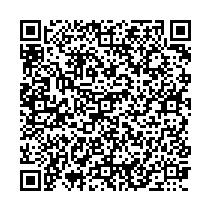 県電子申請システムの場合下記URLもしくは右のQRコードから申請が可能です。https://s-kantan.jp/pref-hiroshima-u/offer/offerList_detail.action?tempSeq=13416　お問い合わせ先：広島県みんなで減災推進課　電話番号：082-513-27821　参加形態1　参加形態□学校・教育機関（大学以外）□大学□幼稚園・保育園・認定こども園□企業・団体　□行政機関　□自主防災組織　□家族・個人□町内会・近所のグループ　□その他（　　　　　　　　　　　　　　　　　　）□学校・教育機関（大学以外）□大学□幼稚園・保育園・認定こども園□企業・団体　□行政機関　□自主防災組織　□家族・個人□町内会・近所のグループ　□その他（　　　　　　　　　　　　　　　　　　）□学校・教育機関（大学以外）□大学□幼稚園・保育園・認定こども園□企業・団体　□行政機関　□自主防災組織　□家族・個人□町内会・近所のグループ　□その他（　　　　　　　　　　　　　　　　　　）2　実施日時2　実施日時□５月15日（月）～６月16日（金）の期間に実施します。□上記期間以外に実施します。⇒具体的な実施日時を記載してください。【日時：　　　　　　　　　　　　　　　　　　　　　　　】□未定□５月15日（月）～６月16日（金）の期間に実施します。□上記期間以外に実施します。⇒具体的な実施日時を記載してください。【日時：　　　　　　　　　　　　　　　　　　　　　　　】□未定□５月15日（月）～６月16日（金）の期間に実施します。□上記期間以外に実施します。⇒具体的な実施日時を記載してください。【日時：　　　　　　　　　　　　　　　　　　　　　　　】□未定3　使用する教材3　使用する教材□Yahoo!防災速報「防災タイムライン」□ひろしまマイ・タイムライン（冊子版）　□ひろしまマイ・タイムライン（デジタル版）□その他（　　　　　　　　　　　　）□Yahoo!防災速報「防災タイムライン」□ひろしまマイ・タイムライン（冊子版）　□ひろしまマイ・タイムライン（デジタル版）□その他（　　　　　　　　　　　　）□Yahoo!防災速報「防災タイムライン」□ひろしまマイ・タイムライン（冊子版）　□ひろしまマイ・タイムライン（デジタル版）□その他（　　　　　　　　　　　　）4　参加予定人数4　参加予定人数　　　　　　　人　　　　　　　人　　　　　　　人5担当者連絡先氏名電話番号5担当者連絡先住所〒　　　　　　　　〒　　　　　　　　〒　　　　　　　　5担当者連絡先メールアドレス6　組織・団体名※個人の方は必要ありません6　組織・団体名※個人の方は必要ありません7　ホームページその他資料への組織名の記載の可否7　ホームページその他資料への組織名の記載の可否□はい　　　　□いいえ□はい　　　　□いいえ□はい　　　　□いいえ教材（冊子版）及び防災タイムライン チラシをご希望の場合は，下記にご記入ください。（上記「申込者連絡先」と同様の場合は，住所・氏名・電話番号のご記入の必要ありません。）教材等の希望部数冊子版（小学生低学年用）　　　　　　　　　部　　冊子版（小学生高学年用）　　　　　　　　　部　　冊子版（中・高校生，一般用）　　　　　　　部　　防災タイムライン チラシ　　　　　　　　　 部冊子版（小学生低学年用）　　　　　　　　　部　　冊子版（小学生高学年用）　　　　　　　　　部　　冊子版（中・高校生，一般用）　　　　　　　部　　防災タイムライン チラシ　　　　　　　　　 部冊子版（小学生低学年用）　　　　　　　　　部　　冊子版（小学生高学年用）　　　　　　　　　部　　冊子版（中・高校生，一般用）　　　　　　　部　　防災タイムライン チラシ　　　　　　　　　 部冊子版（小学生低学年用）　　　　　　　　　部　　冊子版（小学生高学年用）　　　　　　　　　部　　冊子版（中・高校生，一般用）　　　　　　　部　　防災タイムライン チラシ　　　　　　　　　 部教材送付の宛先〒　　　　　　　　〒　　　　　　　　〒　　　　　　　　〒　　　　　　　　教材送付の宛先教材送付の宛先氏　名電話番号